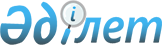 Об утверждении Правил вынужденного забоя племенных животных и крупного рогатого скота живогоПриказ Министра сельского хозяйства Республики Казахстан от 1 февраля 2023 года № 45. Зарегистрирован в Министерстве юстиции Республики Казахстан 8 февраля 2023 года № 31879.
      В соответствии с подпунктом 1-1) пункта 4 статьи 427 Кодекса Республики Казахстан "О налогах и других обязательных платежах в бюджет (Налоговый кодекс)" ПРИКАЗЫВАЮ:
      1. Утвердить прилагаемые Правила вынужденного забоя племенных животных и крупного рогатого скота живого.
      2. Комитету ветеринарного контроля и надзора Министерства сельского хозяйства Республики Казахстан в установленном законодательством порядке обеспечить:
      1) государственную регистрацию настоящего приказа в Министерстве юстиции Республики Казахстан;
      2) размещение настоящего приказа на интернет-ресурсе Министерства сельского хозяйства Республики Казахстан после его официального опубликования.
      3. Контроль за исполнением настоящего приказа возложить на курирующего вице-министра сельского хозяйства Республики Казахстан.
      4. Настоящий приказ вводится в действие по истечении десяти календарных дней после дня его первого официального опубликования.
      "СОГЛАСОВАН"Министерство финансовРеспублики Казахстан
      "СОГЛАСОВАН"Министерство национальной экономикиРеспублики Казахстан Правила вынужденного забоя племенных животных и крупного рогатого скота живого Глава 1. Общие положения
      1. Настоящие Правила вынужденного забоя племенных животных и крупного рогатого скота живого (далее – Правила) разработаны в соответствии с подпунктом 1-1) пункта 4 статьи 427 Кодекса Республики Казахстан "О налогах и других обязательных платежах в бюджет (Налоговый кодекс)" и определяют порядок вынужденного забоя племенных животных и крупного рогатого скота живого.
      2. Под вынужденным забоем племенных животных и крупного рогатого скота живого понимается убой племенных животных и крупного рогатого скота живого, по которым налог на добавленную стоимость уплачен методом зачета при их импорте, по случаям, указанным в пункте 3 настоящих Правил.
      3. Вынужденный забой племенных животных и крупного рогатого скота живого проводится при:
      1) особо опасных болезнях животных, включенных в Перечень особо опасных болезней животных, профилактика, диагностика и ликвидация которых осуществляются за счет бюджетных средств (далее – Перечень), утвержденный приказом Министра сельского хозяйства Республики Казахстан от 30 октября 2014 года № 7-1/559 "Об утверждении нормативных правовых актов в области ветеринарии" (зарегистрирован в Реестре государственной регистрации нормативных правовых актов № 9891) (далее – Приказ), за исключением случаев, указанных в подпункте 1) пункта 4 настоящих Правил; 
      2) экономической нецелесообразности или невозможности лечения, а также в целях обеспечения сохранности (недопущения падежа) племенных животных и крупного рогатого скота живого при энзоотических болезнях животных, включенных в перечень энзоотических болезней животных, профилактика и диагностика которых осуществляются за счет бюджетных средств, утверждаемый местным исполнительным органом области, города республиканского значения, столицы в соответствии с подпунктом 17-3) пункта 1 и подпунктом 32-2) пункта 1-1 статьи 10 Закона Республики Казахстан "О ветеринарии";
      3) отравлениях, тяжелых травмах, переломах, ожогах и тяжелых повреждениях, угрожающих жизни племенных животных и крупного рогатого скота живого, и требующих длительного, экономически не оправданного лечения. 
      4. Вынужденный забой племенных животных и крупного рогатого скота живого не проводится:
      1) при особо опасных болезнях животных, включенных в Перечень особо опасных болезней животных, при которых проводятся обязательное изъятие и уничтожение животных, продукции и сырья животного происхождения, представляющих опасность для здоровья животных и человека, утвержденный Приказом; 
      2) здоровых животных;
      3) животных, неподдающихся откорму до требуемых кондиций;
      4) животных, отстающих в росте и развитии;
      5) малопродуктивных, яловых животных;
      6) здоровых животных, которым угрожает гибель в результате стихийного бедствия.
      5. При вынужденном забое племенных животных и крупного рогатого скота живого на основании подпункта 1) пункта 3 настоящих Правил государственный ветеринарно-санитарный инспектор соответствующей административно-территориальной единицы выдает соответствующее предписание о проведении санитарной очистки, санитарного убоя больных животных и/или об обезвреживании (обеззараживании), переработке животных, продукции и сырья животного происхождения, ветеринарных препаратов, кормов и кормовых добавок, представляющих опасность для здоровья животных и человека в соответствии с приказом Министра сельского хозяйства Республики Казахстан от 22 июля 2013 года № 16-07/333 "Об утверждении форм предписаний, Правил их составления и выдачи" (зарегистрирован в Реестре государственной регистрации нормативных правовых актов № 8662).
      При вынужденном забое племенных животных и крупного рогатого скота живого по особо опасным болезням животных, включенным одновременно в Перечень и в Перечень болезней животных, при которых производятся обязательное обезвреживание (обеззараживание) и переработка без изъятия животных, продукции и сырья животного происхождения, ветеринарных препаратов, кормов и кормовых добавок, представляющих опасность для здоровья животных и человека, утвержденный приказом Министра сельского хозяйства Республики Казахстан от 28 марта 2012 года № 18-03/127 (зарегистрирован в Реестре государственной регистрации нормативных правовых актов № 7590), проводится обязательное обезвреживание (обеззараживание) и переработка без изъятия племенных животных и крупного рогатого скота живого, продукции и сырья животного происхождения в соответствии с Правилами обязательного изъятия и уничтожения животных, продукции и сырья животного происхождения, представляющих опасность для здоровья животных и человека, либо их обязательного обезвреживания (обеззараживания) и переработки без изъятия, утвержденными Приказом. Глава 2. Порядок вынужденного забоя племенных животных и крупного рогатого скота живого
      6. При вынужденном забое племенных животных и крупного рогатого скота живого ветеринарно-санитарная оценка продукции и сырья животного происхождения осуществляется в соответствии с Ветеринарными (ветеринарно-санитарными) правилами (далее – Ветеринарные (ветеринарно-санитарные) правила), утвержденными приказом Министра сельского хозяйства Республики Казахстан от 29 июня 2015 года № 7-1/587 (зарегистрирован в Реестре государственной регистрации нормативных правовых актов № 11940), и оборот продукции и сырья животного происхождения осуществляется с учетом их ветеринарно-санитарной оценки. 
      Племенные животные и крупный рогатый скот живой при вынужденном забое подлежат предубойному ветеринарному осмотру и послеубойной ветеринарно-санитарной экспертизе в соответствии с порядком предубойного ветеринарного осмотра убойных животных и послеубойной ветеринарно-санитарной экспертизы туш и органов, их санитарной оценки, установленных главой 101 Ветеринарных (ветеринарно-санитарных) правил.
      7. Направление на вынужденный забой племенных животных и крупного рогатого скота живого оформляется актом направления на вынужденный забой племенных животных и крупного рогатого скота живого (далее – акт направления) по форме согласно приложению к настоящим Правилам, с указанием вида, количества, породы и возраста животных, а также наименования, места расположения перерабатывающего предприятия, убойного пункта, убойной площадки (площадки по убою сельскохозяйственных животных), причин вынужденного забоя. 
      При вынужденном забое племенных животных и крупного рогатого скота живого в акте направления также указываются:
      1) при вынужденном забое на основании подпунктов 1) и 2) пункта 3 настоящих Правил – результаты лабораторных исследований, дата и номер акта экспертизы (протокола испытания), наименование и адрес лаборатории, выдавшей результаты лабораторных исследований;
      2) при вынужденном забое на основании подпункта 1) пункта 3 настоящих Правил – дата и номер предписания о проведении санитарной очистки, санитарного убоя больных животных и/или об обезвреживании (обеззараживании), переработке животных, продукции и сырья животного происхождения, ветеринарных препаратов, кормов и кормовых добавок, представляющих опасность для здоровья животных и человека, фамилия, имя, отчество (при наличии) государственного ветеринарно-санитарного инспектора, выдавшего предписание.
      8. Акт направления составляется ветеринарным врачом подразделения производственного контроля или ветеринарным врачом сельскохозяйственных формирований, крестьянских, фермерских хозяйств или ветеринарным врачом, обслуживающим физических, юридических лиц, при участии руководителя сельскохозяйственных формирований, крестьянских, фермерских хозяйств, владельца племенных животных и крупного рогатого скота живого, специалиста в области ветеринарии государственной ветеринарной организации, созданной местным исполнительным органом области, города республиканского значения, столицы, в двух экземплярах, и подписывается всеми участвовавшими лицами.
      Первый экземпляр акта направления передается специалисту в области ветеринарии государственной ветеринарной организации, созданной местным исполнительным органом области, города республиканского значения, столицы, второй экземпляр остается у ветеринарного врача подразделения производственного контроля или ветеринарного врача сельскохозяйственных формирований, крестьянских, фермерских хозяйств или владельца племенных животных и крупного рогатого скота живого.
      9. Вынужденный забой племенных животных и крупного рогатого скота живого, предназначенных для последующей реализации, осуществляется на убойных пунктах, мясоперерабатывающих предприятиях или на убойных площадках (площадках по убою сельскохозяйственных животных), имеющих учетные номера в соответствии с Правилами присвоения учетных номеров объектам производства, осуществляющим выращивание животных, заготовку (убой), хранение, переработку и реализацию животных, продукции и сырья животного происхождения, а также организациям по производству, хранению и реализации ветеринарных препаратов, кормов и кормовых добавок, утвержденными приказом Министра сельского хозяйства Республики Казахстан от 23 января 2015 года № 7-1/37 (зарегистрирован в Реестре государственной регистрации нормативных правовых актов № 10466), с соблюдением Правил организации проведения убоя сельскохозяйственных животных, предназначенных для последующей реализации, утвержденных приказом Министра сельского хозяйства Республики Казахстан от 27 апреля 2015 года № 7-1/370 (зарегистрирован в Реестре государственной регистрации нормативных правовых актов № 11591). 
      10. Сведения о вынужденном забое племенных животных и крупного рогатого скота живого вносятся в базу данных по идентификации сельскохозяйственных животных согласно Правилам формирования и ведения базы данных по идентификации сельскохозяйственных животных и выдачи выписки из нее, утвержденным приказом Министра сельского хозяйства Республики Казахстан от 2 июня 2010 года № 367 (зарегистрирован в Реестре государственной регистрации нормативных правовых актов № 6321) (далее – Правила № 367).
      Владельцы вынужденно забитых племенных животных и крупного рогатого скота живого получают выписку из базы данных по идентификации сельскохозяйственных животных в соответствии с Правилами № 367. Акт направления на вынужденный забой племенных животных и крупного рогатого скота живого
      Мною ________________________________________________________________(фамилия, имя, отчество (при его наличии), должность)при участии руководителя (владельца животного) _________________________________________________________________________________________________,(фамилия, имя, отчество (при его наличии)физического лица, наименование юридического лица)а также специалиста в области ветеринарии ______________________________________________________________________________________________________(фамилия, имя, отчество (при его наличии), должность)"___"_________________20___ годанаправлены на вынужденный забой _____________________________________________________________________________________________________________,(вид, количество, порода, возраст животных)имеющие индивидуальный номер сельскохозяйственного животного в базе данныхпо идентификации сельскохозяйственных животных____________________________________________________________________________________________________________________________________________,по диагнозу (причине):_____________________________________________________________________________________________________________________________________________________________________________________________________________________________________________________________________________________________________________________________________________________________________________________________________________________________________________________________________________________________________________________________________________________________________________________________________________________________________________При вынужденном забое по особо опасным болезням животных, включеннымв Перечень особо опасных болезней животных, профилактика, диагностикаи ликвидация которых осуществляются за счет бюджетных средств (далее –Перечень), утвержденный приказом Министра сельского хозяйства РеспубликиКазахстан от 30 октября 2014 года № 7-1/559 "Об утверждении нормативныхправовых актов в области ветеринарии" (зарегистрирован в Реестре государственнойрегистрации нормативных правовых актов № 9891), и по энзоотическим болезнямживотных, включенным в перечень энзоотических болезней животных, профилактикаи диагностика которых осуществляются за счет бюджетных средств, утверждаемыйместным исполнительным органом области, города республиканского значения,столицы в соответствии с подпунктом 17-3) пункта 1 и подпунктом 32-2) пункта 1-1статьи 10 Закона Республики Казахстан "О ветеринарии", указываются результатылабораторных исследований, дата и номер акта экспертизы (протокола испытания),наименование и адрес лаборатории, выдавшей результаты лабораторныхисследований, даты и номер предписания о проведении санитарной очистки,санитарного убоя животных и/или об обезвреживании (обеззараживании),переработке животных, продукции и сырья животного происхождения, ветеринарныхпрепаратов, кормов и кормовых добавок, представляющих опасность для здоровьяживотных и человека, фамилия, имя, отчество (при наличии) государственноговетеринарно-санитарного инспектора, выдавшего предписание____________________________________________________________________________________________________________________________________________Место проведения вынужденного забоя _________________________________________________________________________________________________________(наименование, место расположения перерабатывающего предприятия, убойногопункта, убойной площадки (площадки по убою сельскохозяйственных животных))Подписи участников:1. _______________________________________________________ _________(фамилия, имя, отчество (при его наличии), должность) (подпись)2. _______________________________________________________ _________(фамилия, имя, отчество (при его наличии), должность) (подпись)3. _______________________________________________________ _________(фамилия, имя, отчество (при его наличии), должность) (подпись)
					© 2012. РГП на ПХВ «Институт законодательства и правовой информации Республики Казахстан» Министерства юстиции Республики Казахстан
				
      Министр сельского хозяйстваРеспублики Казахстан

Е. Карашукеев
Утверждены приказом
Министр сельского хозяйства
Республики Казахстан
от 1 февраля 2023 года № 45Приложение
к Правилам вынужденного
забоя племенных животных
и крупного рогатого скота живогоФорма